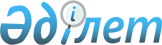 Шектеу іс-шараларын тоқтату және Ақтөбе облысы Қобда ауданы Сөгәлі ауылдық округі әкімінің 2022 жылғы 25 тамыздағы № 6 "Ақтөбе облысы Қобда ауданы Сөгәлі ауылдық округінің Көк үй ауылы аумағында шектеу іс-шараларын белгілеу туралы" шешімнің күші жойылды деп тану туралыАқтөбе облысы Қобда ауданы Сөгәлі ауылдық округі әкімінің 2022 жылғы 14 қазандағы № 7 шешімі. Қазақстан Республикасының Әділет министрлігінде 2022 жылғы 22 қазанда № 30302 болып тіркелді
      "Құқықтық актілер туралы" Қазақстан Республикасы Заңының 27-бабының 1-тармағына, "Ветеринария туралы" Қазақстан Республикасы Заңының 10-1-бабының 8) тармақшасына сәйкес, Қазақстан Республикасы Ауыл шаруашылығы министрлігінің Ветеринариялық бақылау және қадағалау комитетінің Қобда аудандық аумақтық инспекциясының басшысының 2022 жылғы 7 қазандағы № 2-11-3/260 ұсынысы негізінде ШЕШТІМ:
      1. Ірі қара мал арасында вирустық диарея ауруын жою жөніндегі ветеринариялық іс-шаралар кешенін жүргізуге байланысты Ақтөбе облысы Қобда ауданы Сөгәлі ауылдық округінің Көк үй ауылының аумағында белгіленген шектеу іс-шаралары алынып тасталсын.
      2. Ақтөбе облысы Қобда ауданы Сөгәлі ауылдық округі әкімінің 2022 жылғы 25 тамыздағы № 6 "Ақтөбе облысы Қобда ауданы Сөгәлі ауылдық округінің Көк үй ауылы аумағында шектеу іс-шараларын белгілеу туралы" (нормативтік құқықтық актілерді мемлекеттік тіркеу тізілімінде № 29365 болып тіркелген) шешімінің күші жойылды деп танылсын.
      3. "Ақтөбе облысы Қобда ауданы Сөгәлі ауылдық округі әкімінің аппараты" мемлекеттік мекемесі Қазақстан Республикасының заңнамасында белгіленген тәртіпке қамтамасыз етсін:
      1) осы шешім Қазақстан Республикасының Әділет министрлігінде мемлекеттік тіркелуін;
      2) осы шешімді ресми жариялағанынан кейін Қобда ауданы әкімдігінің интернет-ресурсында орналастырылуын.
      4. Осы шешімнің орындалуын бақылауды өзіме қалдырамын.
      5. Осы шешім оның алғашқы ресми жарияланған күнінен кейін қолданысқа енгізіледі.
					© 2012. Қазақстан Республикасы Әділет министрлігінің «Қазақстан Республикасының Заңнама және құқықтық ақпарат институты» ШЖҚ РМК
				
      Сөгәлі ауылдық округінің әкімі 

А. Акылбеков
